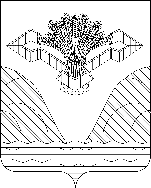 Российская ФедерацияСамарская областьАДМИНИСТРАЦИЯ МУНИЦИПАЛЬНОГО РАЙОНА СТАВРОПОЛЬСКИЙПОСТАНОВЛЕНИЕ22.10.2019                                                                                               №7629нпаО внесении изменений в постановлениеадминистрации муниципального района Ставропольский Самарской области от 08.04.2019 № 2928нпа «Об утверждении Порядка организации работы специалистов МКУ «Управление сельского хозяйства муниципального района Ставропольский Самарской области» при проверке правильности составления документов на предоставление субсидии за счет средств областного бюджета сельскохозяйственным товаропроизводителям, осуществляющим свою деятельность на территории Самарской области, в целях возмещения затрат  в связи с производством сельскохозяйственной продукции  в части расходов на проведение мелиоративных мероприятий на землях сельскохозяйственного назначения и  подтверждение достоверности содержащихся в них сведений»В соответствии с постановлением Правительства Самарской области от 11.09.2019           № 637 «О внесении изменений в отдельные постановления Правительства Самарской области» администрация муниципального района Ставропольский постановляет:1. Внести в постановление администрации муниципального района Ставропольский Самарской области от  08.04.2019 № 2928нпа «Об утверждении Порядка организации работы специалистов МКУ «Управление сельского хозяйства муниципального района Ставропольский Самарской области» при проверке правильности составления документов на предоставление субсидии за счет средств областного бюджета сельскохозяйственным товаропроизводителям, осуществляющим свою деятельность на территории Самарской области, в целях возмещения затрат в связи с производством сельскохозяйственной продукции в части расходов на проведение мелиоративных мероприятий на землях сельскохозяйственного назначения и подтверждение достоверности содержащихся в них сведений» следующие изменения:1.1. В Порядке организации работы специалистов МКУ «Управление сельского хозяйства муниципального района Ставропольский Самарской области» при проверке правильности составления документов на предоставление субсидии за счет средств областного бюджета сельскохозяйственным товаропроизводителям, осуществляющим свою деятельность на территории Самарской области, в целях возмещения затрат  в связи с производством сельскохозяйственной продукции  в части расходов на проведение мелиоративных мероприятий на землях сельскохозяйственного назначения и  подтверждение достоверности содержащихся в них сведений:1.1.1. В пункте 3:в подпункте «а»:абзац пятый признать утратившим силу;абзац шестой после слов «экспертизы (государственной или негосударственной) проектной» дополнить словами «и сметной».1.1.2. Пункт 3 дополнить подпунктом «в» следующего содержания:«в) в случае если производитель понес затраты на проведение культуртехнических мероприятий:копия рабочего проекта и сметной документации проведения культуртехнических работ в отношении вовлекаемых в оборот сельскохозяйственных угодий, заверенная производителем;акт технического осмотра объекта проведения культуртехнических мероприятий и акт о вовлечении в оборот выбывших сельскохозяйственных угодий по формам согласно приложениям 8 и 9 к Порядку предоставления субсидии, утвержденному постановлением Правительства Самарской области от 16.01.2014 № 7;копии договоров на выполнение подрядных работ на проведение культуртехнических мероприятий, заверенные производителем (в случае производства работ сторонней организацией);копии актов о приемке выполненных работ по унифицированной форме № КС-2, утвержденной постановлением Госкомстата России от 11.11.99 № 100, заверенные производителем (в случае производства работ сторонней организацией);копии справок о стоимости выполненных работ и затрат по унифицированной форме № КС-3, утвержденной постановлением Госкомстата России от 11.11.99 № 100, заверенные производителем (в случае производства работ сторонней организацией);копии платежных поручений, подтверждающих перечисление денежных средств подрядным организациям за выполненные работы (в случае производства работ сторонней организацией) и (или) заработной платы работникам, занятым в проведении работ, заверенные кредитной организацией и производителем;копии ведомостей на выдачу заработной платы работникам, занятым в проведении работ, заверенные производителем (при выполнении работ хозяйственным способом);копии документов (договоров, товарных накладных и (или) унифицированных передаточных документов, платежных поручений), подтверждающих понесенные материальные затраты на проведение культуртехнических мероприятий, предусмотренных сметной документацией, заверенные производителем (при выполнении работ хозяйственным способом);материалы фотофиксации –цветные фотографии, выполненные на бумаге формата А4 (размером от 10 x 15 см до 21 x 29,7 см), в количестве не менее одной штуки по каждому полю с координатной привязкой, отражающие конечный результат выполненных работ, с указанием на оборотной стороне получателя субсидии, номера поля, на котором проведены работы, заверенные подписью руководителя и печатью производителя с указанием даты с приложением на электронных носителях (CD- или DVD-диск, флеш-карта);копия положительного заключения экспертизы (проверки) (государственной или негосударственной) сметной документации проведения культуртехнических работ, заверенная производителем;копии приказов о назначении ответственных лиц, создании подразделения по выполнению работ хозяйственным способом, заверенные производителем (при выполнении работ хозяйственным способом).».1.1.3. Пункт 6.2. изложить в следующей редакции:«6.2. Главный специалист-экономист Управления в течение одного рабочего дня проверяет правильность составления документов, указанных в абзаце третьем пункта 9 Порядка предоставления субсидии, утвержденного постановлением Правительства Самарской области от 16.01.2014 № 7, документов указанных в абзаце четвертом, восьмом, десятом подпункта «а» пункта 3 настоящего Порядка, документов указанных в абзаце пятом, шестом подпункта «б» пункта 3 настоящего Порядка, документов указанных в абзаце седьмом, восьмом, девятом подпункта «в» пункта 3 настоящего Порядка, подтверждает достоверность содержащихся в них сведений и передает на проверку ведущему юрисконсульту Управления».1.1.4. Пункт 6.3. изложить в следующей редакции:«6.3. Ведущий юрисконсульт Управления в течение одного рабочего дня осуществляет проверку правильности  составления документов указанных в абзаце седьмом подпункта «а» пункта 3 настоящего Порядка, документов указанных в абзаце четвертом подпункта «б» пункта 3 настоящего Порядка, документов указанных в абзаце четвертом подпункта «в» пункта 3 настоящего Порядка».2. Контроль за исполнением настоящего постановления возложить на исполняющего обязанности заместителя Главы района по сельскому хозяйству-руководителя управления МКУ «Управление сельского хозяйства муниципального района Ставропольский Самарской области» Ю.Ю. Забродина.3. Опубликовать настоящее постановление в газете «Ставрополь-на-Волге. Официальное опубликование» и на официальном сайте администрации муниципального района Ставропольский в сети «Интернет» stavradm.ru.4. Настоящее постановление вступает в силу со дня его официального опубликования.Глава муниципального района						          	      В.М.МедведевСамойлова 8(8482)281508